Wer bin ich?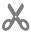 Material: Schere, Klebeband; Stifte und Zettel für alle Schüler*innen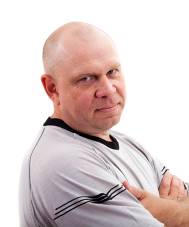 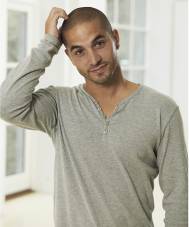 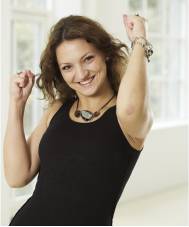 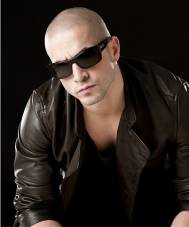 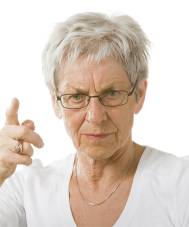 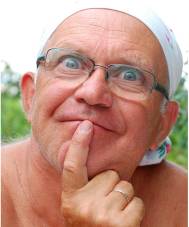 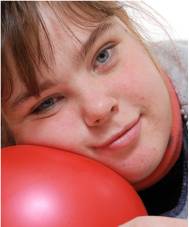 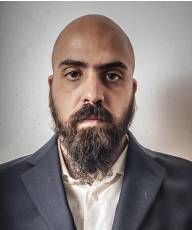 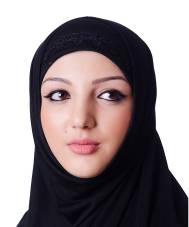 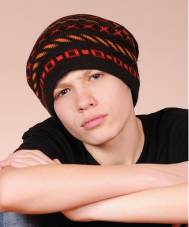 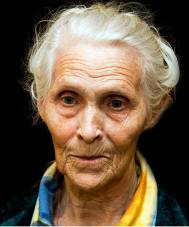 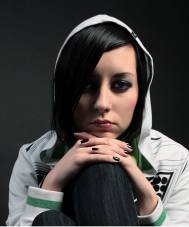 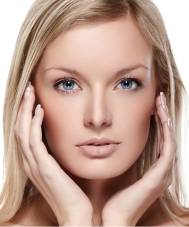 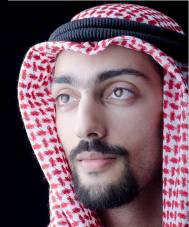 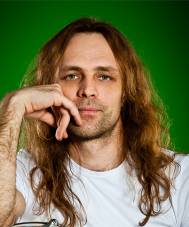 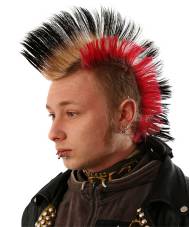 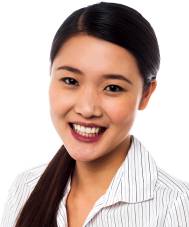 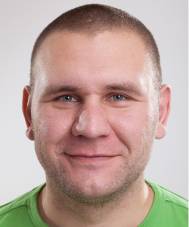 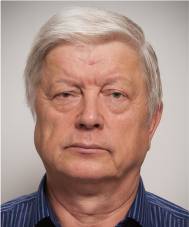 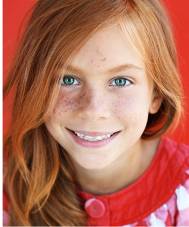 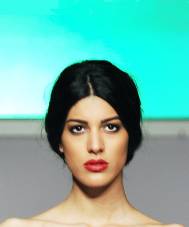 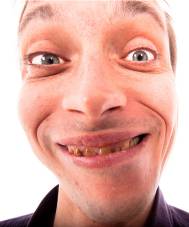 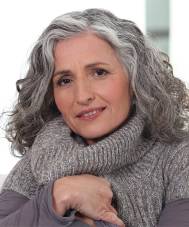 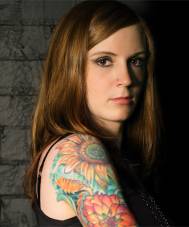 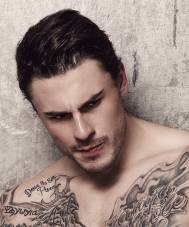 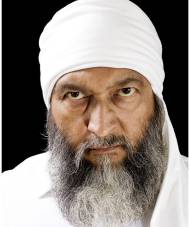 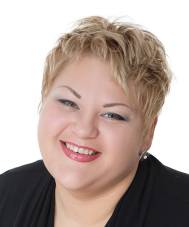 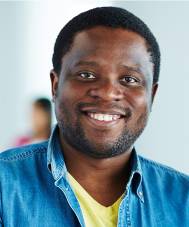 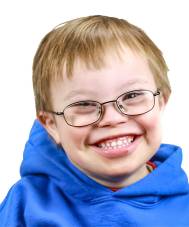 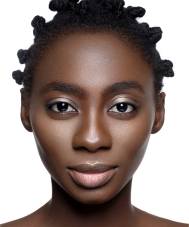 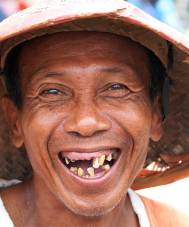 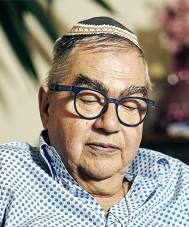 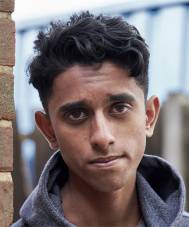 